PMV MANAGERAUTOMOBILE ENGINEER – 18 YEARSResult-Oriented Automobile Engineer with 18 year’ experience in Domestic and International arenas spanning across Metro & LTR Construction, Sea Port Harbor, Mining, Oil & Gas exploration, and Grand Construction & Road Service. Experience in Managing , repair management, troubleshooting and rebuilding of cranes, Earth moving Equipments,Material handling Heavy lifting Equipments,Rig, HMV and Plant business management and service operation execution. Exposed on the following:Exposed on the following:Cranes: Harbor Mobile Cranes (Liebherr LHM 400, LGM 475, Nelcon); Mobile Cranes (Liebherr LTM 1090, 1030, Kato, Tadano, XCMG, Qy50B, 100K, Grove, TIL, P&H and etc.) Shore Cranes ( Stothert & Pitt Portal cranes)Straddle Career	Heavy Earth moving Equipment:Excavators (Komatsu PC400,PC800,PC1000,Cat 32D,320 Terex  O&K (RH30F)Wheel Loaders (Various Models of Cat, Terex, Doosan, JCB, XCMG, Power plus etc.)Rock Haul Dumpers (Caterpillar (769D, 2163 Skid steer), Terex (4066C, TA 40)Dozers (Caterpillar- D8R,D9R,D8L,Powerplus,BELL,Terex)Forklift (Various capacity up to 40Ton Lancer Boss ,Hyster, Volvo, Toyota)Grader (Caterpillar, Doosan, Bedford)Rock Drills (Atlas capco (ROC L6, ROC 742), Farukawa, Work over Rigs.Paver Machines Heavy Motor Vehicle:Prime movers [Various Capacity & Models (Mercedes, Volvo, Man, Mafi, Tata.)]Trucks, Trailers & Tankers [Various Capacity and models]Bus (Mercedes, Tata, Leyland)Light Motor Vehicle:Pickup (Various models of Land Cruiser, Toyota, Nissan, Tata )Sedan/SUV/Van (Various models of Toyota, Land Cruiser, Tata, Nissan, Land Rover)Utilities:Generators (Various capacity and models of Caterpillar, Komatsu, Cummins, Dawson-Keith, Perkins )Many types of Construction machines mechanical and electrical drive.Various kind Rotary machines, Gear box, Compressors and hydraulic controls etc.Primary Responsibility:Responsible for managing and guiding all the company Plants & Workshops department, providing various projects with vehicles, heavy equipment, plant, machinery and tools, while ensuring the effective implementation of Quality Management system procedures. Managing and control department expenditure within permissible budgetsPrepare budget updates and alternate plans as the business requires.Ensuring the all vehicles and machineries are safe and road-worthy, driven by trained drivers / operators and maintained by experienced personnel.Responsible for effectively implementing procedures to meet the transport needs of the company. Developing, seek approval for and implement systems, standards, procedures and methodologies to facilitate the provision and operation of Plant services to the high standard of performance expected in the organization. Monitoring cost effectiveness of all Plant operations following consultation with subordinates, analyses information and makes recommendations / approves changes to achieve increased performance.Reviewing the prevailing system, identify the shortfalls and establish/ maintain appropriate system for measuring necessary aspects of workshops management and improvement.Monitoring measure and report on Transport/workshops related issues/development plans / achievements within timescales.Managing and controlling department expenditure within permissible budgets. • Ensure maximum manpower utilization through task cards to achieve operational efficiency and reduce idle time.Ensuring the repairs and maintenance quality in manufactures standards with market reputations. Advise Higher Management on weekly/monthly basis regarding various defective equipments, machineries and vehicles under mechanical division and suggestions for further action with P&L (profit and loss). Preventive maintenance should be done in scheduled time in coordination with the production related people so as to ensure that immediate eruption to production is avoided.Ensure stores and purchase department are performing in satisfactory level and if problems are noted necessary action can be taken in consultation with management. Study / forecast submit the additional manpower requirements of Division on quarterly basis. • Recruit, motivate and develop staff to ensure the function is staffed with individuals of the required caliber and that adequate succession planning and provision for future demand exists.Plant Superintendent (February 2014 – Working)QDVC (Doha, Qatar), LRT & Metro ProjectOne of the major construction company, involving large ambitious construction projects in Qatar. The Company is joint venture of Vinci Grand Construction and Qatar Diar Real Estate Co.Managing the Plant Dept of Mechanical Workshop, Fabrication, Electrical, Air Condition, Plumbing and General services. Safely perform and direct all operating function of plant and equipment on site including maintenance and ensuring safety inspection/fitness.Lead and supervise the Mechanical teamOrganize the team according to the site priorities and ensure the operation running smoothly.Schedule and organize, supervise and record the preventive & corrective maintenance according to the QCS2010 standard.Issuing, supervising & recording the daily check list and weekly inspection reports of all equipments.Ensure all equipment are inspected prior entering on site.Ensuring the equipment good condition in anytime.Propose Engineering alternatives and reduce the cost of maintenance.Issue daily and monthly reports Issue efficiency and ratio for operating equipmentsCoordinate/interaction with civil and other production team for understands the priorities and smooth operation.Garage Manager (March 2012 – June 2013)SOMIKA SPRL & MINING (Lubumbashi, Democratic Republic of Congo)One of the major producers of copper, cobalt and tin in Africa; the company owns its mining exploration and trading activities. With a team size of 5000 employees and 500 heavy equipments and fleets they are operating its business.Reporting to the Core Committee and I was accountable for the following:Overall accountabilities of Equipments Fleet & Garage for the organizationEnsuring operational demands are met with maximum efficiencySelection and procurement of suitable equipmentsBudgeting for the departmentsCost controlTeam Management and work allocationTraining, recruitment and mentoring of workforce with the departmentRecord maintenance for efficient management information systems (MIS)Manager Cranes (December 2009 – March 2012)SHIV VANI OIL & GAS EXPLORATION SERVICES CO LIMITED (Delhi, India)Company is involved in oil & natural gas exploration deep drilling & work over projects with ONGC, Oil India at various regions in India & Gulf countries. The company have their Rig equipment (28), power packs 1MW (40), cranes (100), heavy material handling equipment, HMV & LMV. Reporting to Vice President/JMD and I was accountable for the following:Overall accountabilities of CRANES & PLANT department for the organizationPlanning, resource allocation and optimize utilization of plant & equipment across various sites all over the country.Ensuring operational demands are met with maximum efficiencyCost controlTeam Management and work allocationTraining, recruitment and mentoring of workforce with the departmentRecord maintenance for efficient management information systems (MIS)KEY HIGHLIGHT:  In the span of 2 years, played a pivotal role in bringing down the DOWN TIME drastically and also reducing the BREAKDOWN of all equipment and machineries.Workshop Manager (July 2008 - November 2009)M/S. CONSTRUCTION & ROAD SERVICE CO (Jubail, Saudi Arabia)The company is involved in Road construction, building construction and land construction activities with ARAMCO, Saudi Royal commission, SABIC & GAMA. They have around 300 heavy earth moving equipment involved in the works. They are mostly Dozers, excavators, Graders, Compactors, Paver, Wheel Loaders, Power Packs, Prime Movers, trailers, trucks& etc.Reporting to the President and I was accountable for the following:Overall accountabilities as Head of Garage and in charge of Plant & EquipmentPlanning and maintaining the workshop in a downtime and guide the technical teamMonitoring the periodic & preventive maintenance and administer the plantImplementing new methodologies to ensure high level of effectiveness.KEY HIGHLIGHT: Under my leadership we shifted the department under SAP system and implemented periodic/preventive schedules which resulted to proper allocation of resources with cost optimization. PMV Engineer (March 2006 - May 2008)M/S. AL RAWASI ROCK AND AGGREGATE(CCC) (Fujairah, UAE)The company is part of Consolidated Construction Contracting Company and is   involved in mining and Crushing & Transporting the Rocks and Aggregates. They have two Crusher plants and over 400 Equipment Fleets.Reporting to Quarry Manager/CEO, I head the Plant, Machinery and Vehicle Department with total accountabilities of all Plant and machineries KEY HIGHLIGHT:Erected the new Crusher Plant (TRIO-China)Rebuild many HEMM and HMV from a poor/scrap stage to working condition and engaged in to the production activities and increased the production.Workshop Engineer (June 2005 - April 2006)M/S. UNITED MARINE PROJECTS LIMITED (Al Aqaba, Jordan)The company is involved stevedoring container and handling projects at Al Aqaba harbor and having its own material handling equipment straddle carriers, Mobile tower cranes, fork lifts, etc.Reporting to Operations Manager, I am accountable for the following responsibilities:Troubleshooting, repairing and preventive maintenance of material handling equipmentAllocating the jobs and Reporting the Daily progress in repair works. Prepare Daily request of Parts & Spares for all Repair worksKEY HIGHLIGHT: Rebuild 9 Straddle carriers, containers handling equipment from a poor/scrap condition and with that completed one year projects successfully at Jordan.Service Engineer/Mechanic (September 2001 - June 2005)M/S. UNITED MARINE PROJECTS LIMITED (Jeddah, Saudi Arabia)One of the biggest stevedoring contracting company in Saudi and the company is involved many material handing projects at Jeddah Islamic port Jeddah, Dammam and & Jordan.Reporting to Technical Manager, I was accountable for:Troubleshooting and repairing of material handling equipment like various capacity fork lifts, various types of cranes, top loaders, loaders, bobcat, HMV, gensetsAllocating the periodic/preventive maintenance jobs and Reporting the Daily progress in repair works. Prepare Daily request of Parts & Spares for all Repair worksKEY HIGHLIGHT:Erected the New Liebherr LHM 400 Mobile Tower craneDeveloped 7 shore cranes in to a new digital system by PLC, and rebuild all the mechanical lifting/load conducting/rotating large parts.EDUCATIONAL DETAILS: 1997 - 2000: Diploma in Automobile Engineering with First class and Honors (90%) | Tamil Nadu State Board of Technical Education.2000 - AutoCAD 2000, Mechanical Desk top and computer office application in CADD center.Additional Qualification:Fire Warden First Aider Supervisor Skill Development Trainer Incident and Injury Free Trainer Scaffolding Inspector APAVE Level L2 LC H0Basic Life SupportEnvironmental Internal AuditorPERSONAL DETAILS: Date of Birth & Age		: 	22.11.1979 , 38 YearsNationality			:	IndianMarital Status			: 	MarriedLanguages Known		:	Tamil, English and Hindi Passport No			: 	H 8066322Driving License		:	India, UAE, DR Congo & QatarPermanent Address		:	No1,Eranian Street,Sri Lakshmi                                                    Garden,Rangampalayam(po),Erode-9,                                                                Tamil Nadu, India.Mobile:+0091 8275606240Declaration:I hereby declare that the above mentioned information is true to the best of my knowledge and I bear the responsibility for the correctness of the above mentioned particulars.Date: 										Place: Doha								Jaya KumarK.J. JAYAKUMARMobile No: +974 70486490 / +97470180199Email : kjjk79@gmail.comSkype: kjjkumar1979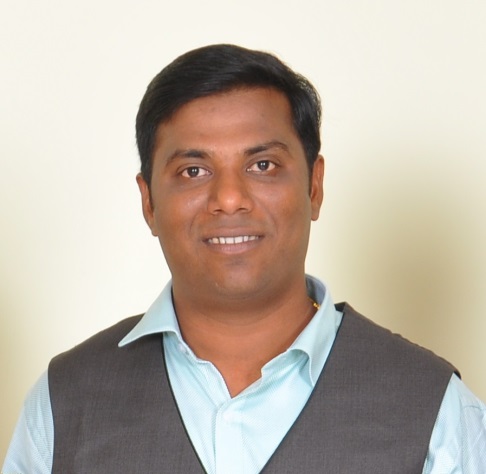 